OKULUN TARİHÇESİ	:         	Okulumuz ismini devletimizin kurucusu Gazi Mustafa Kemal ATATÜRK’ten almıştır. Okulumuz 2012 yılında Ankara il özel idare müdürlüğü tarafından Elmadağ İsmetpaşa Mahallesi Tepe Sokakta bulunan Hazine arazisi olan 239 ada 4 parsel üzerinde  4170 metrekarelik alana inşa edilmiştir. 2012-2013 Eğitim öğretim yılında 7 şube 198 öğrenci ile eğitim öğretime açılmıştır. Halen de 673 öğrenci 26 şube 3 idareci 50 öğretmen 6 yardımcı hizmetli personel olmak üzere eğitim öğretime devam etmektedir.	Okulumuzun bahçe ihata duvarı bulanmaktadır. Okulumuz ilçe merkezinde olup il merkezine 43 km uzaklıktadır.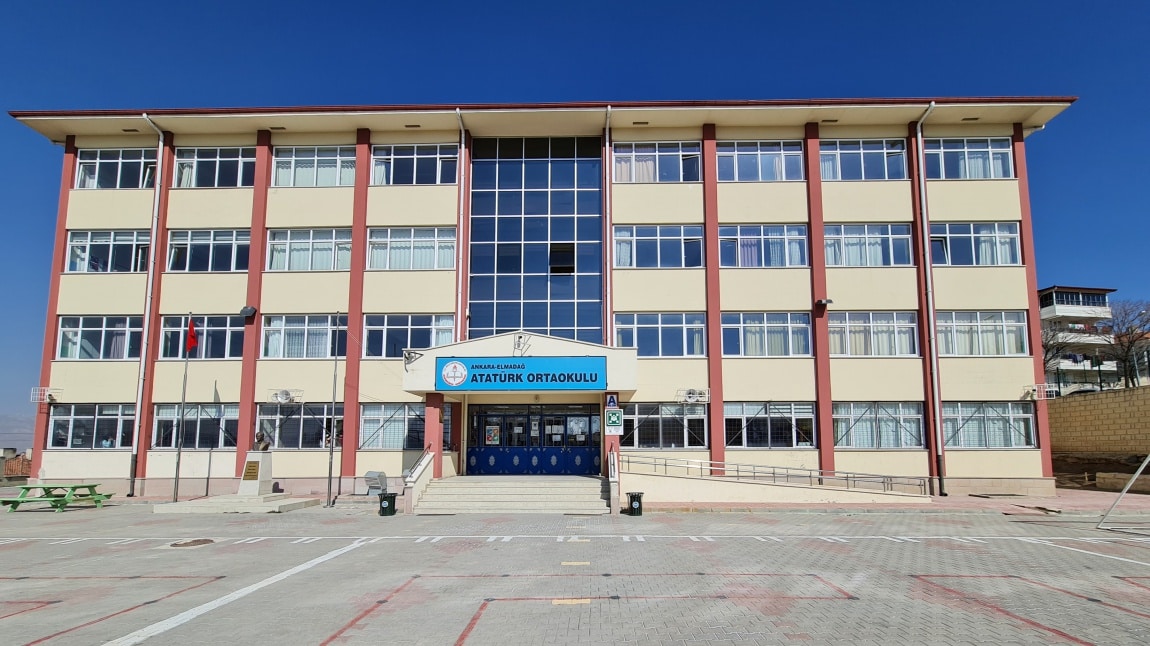 